Не признаются объектом налогообложения доходы:- получаемые в рамках трудовых отношений;- от продажи недвижимого имущества и транспортных средств;- от передачи прав на недвижимое имущество (за исключением аренды (найма) жилых помещений);- от продажи имущества, использовавшегося для личных, домашних и (или) иных подобных нужд;- от оказания услуг (работ) по гражданско-правовым договорам, если заказчиками выступают работодатели налогоплательщиков НПД или лица, бывшие их работодателями менее двух лет назад;- иные доходы, указанные в пункте 2 статьи 6 Федерального закона от 27.11.2018 № 422-ФЗ.Не вправе применять НПД:- лица, имеющие наемных работников;- лица, применяющие иные специальные налоговые режимы;- лица, ведущие предпринимательскую деятельность в интересах другого лица на основе договоров поручения, комиссии либо агентских договоров;- лица, у которых доходы, облагаемые НПД, превысили 2,4 млн. рублей с начала календарного года;- иные лица, указанные в пункте 2 статьи 6 Федерального закона от 27.11.2018 № 422-ФЗ.#ВАЖНО ЗНАТЬИП, применяющий специальные налоговые режимы, после перехода на НПД должен в течение месяца отказаться от их применения, иначе его постановка в качестве налогоплательщика НПД будет аннулирована.Налоговая ставка устанавливается:- в размере 4 процентов в отношении доходов, полученных от реализации товаров (работ, услуг, имущественных прав) физическим лицам;- в размере 6 процентов в отношении доходов при реализации юридическим лицам и ИП.#ОБРАТИТЕ ВНИМАНИЕТакже налогоплательщикам представляется налоговый вычет в размере 10 000 рублей. До полного использования налогового вычета сумма уплачиваемого налога исчисляется в следующем порядке:- ставка 4% уменьшается до 3%;- ставка 6% уменьшается до 4%.Не признаются объектом налогообложения доходы:- получаемые в рамках трудовых отношений;- от продажи недвижимого имущества и транспортных средств;- от передачи прав на недвижимое имущество (за исключением аренды (найма) жилых помещений);- от продажи имущества, использовавшегося для личных, домашних и (или) иных подобных нужд;- от оказания услуг (работ) по гражданско-правовым договорам, если заказчиками выступают работодатели налогоплательщиков НПД или лица, бывшие их работодателями менее двух лет назад;- иные доходы, указанные в пункте 2 статьи 6 Федерального закона от 27.11.2018 № 422-ФЗ.Не вправе применять НПД:- лица, имеющие наемных работников;- лица, применяющие иные специальные налоговые режимы;- лица, ведущие предпринимательскую деятельность в интересах другого лица на основе договоров поручения, комиссии либо агентских договоров;- лица, у которых доходы, облагаемые НПД, превысили 2,4 млн. рублей с начала календарного года;- иные лица, указанные в пункте 2 статьи 6 Федерального закона от 27.11.2018 № 422-ФЗ.#ВАЖНО ЗНАТЬИП, применяющий специальные налоговые режимы, после перехода на НПД должен в течение месяца отказаться от их применения, иначе его постановка в качестве налогоплательщика НПД будет аннулирована.Налоговая ставка устанавливается:- в размере 4 процентов в отношении доходов, полученных от реализации товаров (работ, услуг, имущественных прав) физическим лицам;- в размере 6 процентов в отношении доходов при реализации юридическим лицам и ИП.#ОБРАТИТЕ ВНИМАНИЕТакже налогоплательщикам представляется налоговый вычет в размере 10 000 рублей. До полного использования налогового вычета сумма уплачиваемого налога исчисляется в следующем порядке:- ставка 4% уменьшается до 3%;- ставка 6% уменьшается до 4%.Что такое налог на профессиональный доходЧто такое налог на профессиональный доходНалог на профессиональный доход (далее – НПД) – это специальный налоговый режим для самозанятых граждан, который можно применять с 2019 года.Эксперимент по установлению НПД проводится в течение 10 лет, с 01.01.2019 – на территории четырех пилотных регионов (в Москве, Татарстане, Московской и Калужской областях), а начиная с 01.07.2020 – на всей территории страны.Переход на НПД осуществляется добровольно.Данный режим рассчитан на физических лиц и индивидуальных предпринимателей (далее – ИП) и позволяет легально вести бизнес и получать доход от подработок без рисков получения штрафа за незаконную предпринимательскую деятельность.На территории Ханты-Мансийского автономного округа – Югры НПД применяется, начиная с 01.01.2020.По состоянию на 10.10.2022 на территории Ханты-Мансийского автономного округа – Югры зарегистрировано 48 162 налогоплательщика НПД.Налог на профессиональный доход (далее – НПД) – это специальный налоговый режим для самозанятых граждан, который можно применять с 2019 года.Эксперимент по установлению НПД проводится в течение 10 лет, с 01.01.2019 – на территории четырех пилотных регионов (в Москве, Татарстане, Московской и Калужской областях), а начиная с 01.07.2020 – на всей территории страны.Переход на НПД осуществляется добровольно.Данный режим рассчитан на физических лиц и индивидуальных предпринимателей (далее – ИП) и позволяет легально вести бизнес и получать доход от подработок без рисков получения штрафа за незаконную предпринимательскую деятельность.На территории Ханты-Мансийского автономного округа – Югры НПД применяется, начиная с 01.01.2020.По состоянию на 10.10.2022 на территории Ханты-Мансийского автономного округа – Югры зарегистрировано 48 162 налогоплательщика НПД.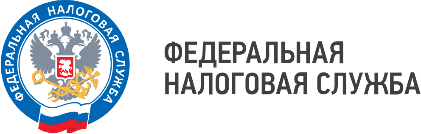 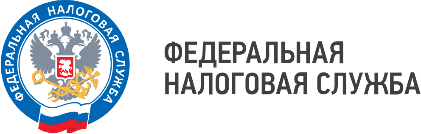 СПЕЦИАЛЬНЫЙ НАЛОГОВЫЙ РЕЖИМ «НАЛОГ НА ПРОФЕССИОНАЛЬНЫЙ ДОХОД»(НПД)СПЕЦИАЛЬНЫЙ НАЛОГОВЫЙ РЕЖИМ «НАЛОГ НА ПРОФЕССИОНАЛЬНЫЙ ДОХОД»(НПД)Где получить информацию о применении НПДГде получить информацию о применении НПДНа сайте ФНС России www.nalog.gov.ru/rn86/ в разделе «Налогообложение в Российской Федерации» - «Действующие налоги и сборы» - «НПД».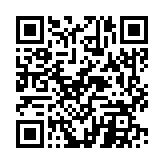 Направив запрос через сервис «Обратиться в ФНС России» на сайте www.nalog.gov.ru/rn86/.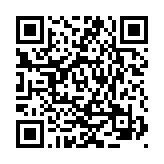 По телефону Единого Контакт-центра 8-800-222-2222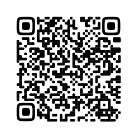 С помощью сервиса «Письма ФНС России, обязательные для применения налоговыми органами» на сайте www.nalog.gov.ru/rn86/.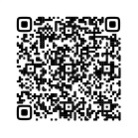 